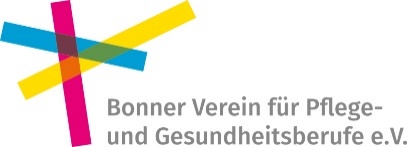 Allgemeine Aufforderung zur AngebotsabgabeVergabe freiberuflicher LeistungenAuftraggeberinBonner Verein für Pflege- und Gesundheitsberufe e.V.Fraunhoferstraße 153121 BonnVergabenummer falls vorhandenAnsprechpartner/in / KontaktBirgit Schierbaum
schierbaum@bv-pg.de, T. 0228-96545428Form in der die Angebote einzureichen sind Postweg, online oder per MailBezeichnung des AuftragsINGE – Modul 5A – Migrantenorientierter FörderunterrichtArt und Umfang der Leistungsiehe LeistungsbeschreibungOrt der LeistungBonnAusführungsfristsiehe LeistungsbeschreibungAblauf der Angebotsfristsiehe LeistungsbeschreibungZuschlagskriteriensiehe Leistungsbeschreibung